Викторина «Знатоки подводного мира» Цель: активизировать потенциал знаний, умений и навыков детей старшего дошкольного возраста в разных областях знаний.Задачи: поддерживать интерес к интеллектуальной деятельности;проявлять настойчивость; развивать логическое мышление, внимание, коммуникативные навыки;воспитывать у детей желание проявлять инициативу с целью получения новых знаний, настойчивость, целеустремленность, смекалку, взаимопомощь;вызвать у детей чувство радости; активизировать творческое воображение, фантазию.Детям предлагается отгадать загадкуИз него вода не пьётся,Потому что не вкусна -И горька и солона.Кругом вода,А с питьём беда.Кто знает, где это бывает?Это море. Сегодня мы отправляемся в морское путешествие. Вы готовы?1. Простой вопрос – быстрый ответ:Какие моря и океаны вы знаете?Чем дышат рыбы? (жабрами)Что находится на морском дне? (песок, камешки, ракушки, водоросли и т. д.)На чем можно путешествовать по морю? (корабль, яхта, лодка)С помощью чего можно опуститься на морское дно? (подводная лодка, нырнуть с аквалангом)У каких морских животных есть электрические органы? (скаты, рыбы – звездочеты, электрический угорь, африканский речной сом)Какое морское животное в случае опасности может отбрасывать часть своего тела? (морская звезда – из любой части тела вырастает новое животное)Что помогает человеку дышать под водой? (акваланг)2.Отгадай загадку: Пронеслась о нем молва:Восемь ног да голова.Чтобы всем страшнее было,Выпускает он чернила (осьминог)В рот ей палец не клади,За борт к ней не упади,Ведь она в один присестЖертву любопытства съест (акула)Через море океанПлывет огромный великанИ с судна видит капитанНа великане бьет фонтан (кит)Глубоко на дне онаСловно на небе виднаНо не светит и не греетПотому что не умеет (морская звезда)Что за дивная лошадка?Очень странные повадкиКонь не сеет и не пашетПод водой с рыбешкой пляшет (морской конек)Все движутся впередА он наоборотОн может два часа подрядВсе время пятиться назад (рак)3.Конкурсы с буквами:Детям  предлагается из набора букв составить «морские» слова(море, рыба, рак, краб, песок, вода, кит, акула, медуза, волна и др.)Кто больше придумает морских слов на определенный звук: например, на звук «К» - капитан, корабль, краб, коралл, кит, конек, корм и т. д.4.Конкурс эрудитов:Какой болезнью на земле никто не болел? (морской)Какие животные всегда спят с открытыми глазами? (рыбы)Каких камней нет в море? (сухих) Чтобы сделать глоток воздуха, дельфины вынуждены всплывать каждые 15- 20 минут.        Почему же они не задыхаются во сне? (они не спят ночью)Ни рыба, ни мясо – о чем эта русская поговорка была первоначально? (о раках)Как дышит медуза? (всей поверхностью своего тела, у неё нет легких и жабр)В каких сказках рыба помогала главному герою? (Сказка о рыбаке и рыбке, По щучьему веленью)Физминутка: «Море волнуется…»Море волнуется раз, море волнуется два, море волнуется три, на месте морская, весёлая, грустная, добрая, озорная и т. д. фигура замри.5.Конкурс: Найди  отличие: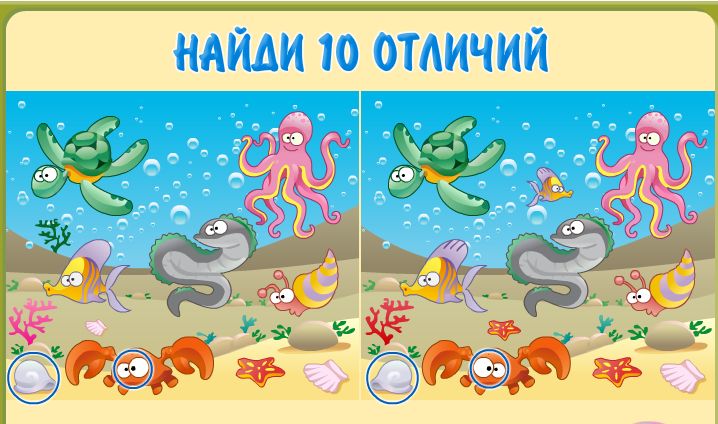 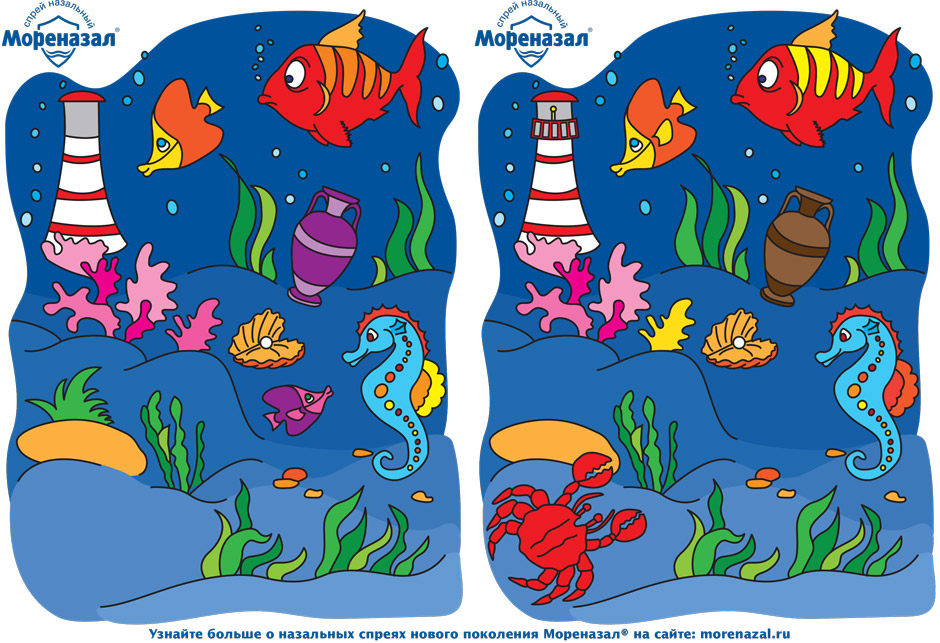 6.Задание: Расскажи о необычном животном.Например: летучие рыбы. В тропических морях живут летучие рыбы. Их передние плавники развились в настоящие крылья. Перед полетом летучие рыбы сначала разгоняются в море до скорости 40 км/ час, плотно прижав плавники к телу, затем они широко расправляют плавники и резко выпрыгивают из воды. Чтобы увеличить скорость они бьют хвостом по воде. Таким образом, они спасаются от хищников. Летучие рыбы могут пролететь до 300 метров. У летучих рыб очень необычная окраска: спина – темно-синяя, чтобы сверху их не замечали птицы, а брюшко серебристое: снизу их не видят другие рыбы.7. Нарисуйте несуществующее морское животное.Дети выполняют задание и дают название своему животному.Наше путешествие заканчивается. Молодцы!+❤ В Мои закладки